 “教”“学”相长     师生共进--------长海县广鹿岛镇中心小学线上数学教学活动纪实又是一年春季，疫情再次袭来，广鹿岛镇中心小学师生没有了第一次面对的无措和惶恐，一切按部就班有序推进，我们的数学线上教学亦如此。	我们第一时间回顾几次线上教学的经验，迅速制定线上教学的准备、实施、反馈、作业等各项活动方案，由主管教学的宫海清副校长牵头，学科组长组织，网络技术人员助力，稳步开始了又一轮的云端教学。一、既是准备，又是学习。面对线上教学的种种不利因素，数学教师们除了精心研究教材、研读教参，也多方从云端搜索各种资源，自己先学习消化，尽最大可能在规定的时间内设计最精准的问题，表达最本质的数学，提炼最精简的结论。这与线下的实体课堂活动组织、提升总结不可同日而语，因此，数学教师边学习，边梳理，边预案。线上教学多了束缚，但也多了思路。二、既是监督，也是成长面对线上学生端的不可控，教师们想尽了招数。毕竟数学不同与其他学科，理解是第一位的，走几分钟的神就会耽误一节课的学习质量，一段时间的线上教学一定会使部分学生与大部队拉开距离，这是不争又无奈的事实。面对这部分学生数学教师们各出奇招，使他们全程在教师的掌控之中，教师的眼观六路换来学生的一步步前行。数学教师们的教学也在学校管理层的监督之中，教学管理者随时进群，发现问题、提出改进意见。虽然是居家，但我们的数学教学没有一点闲散的味道。三、既是互动，更是共赢。疫情拉开了学生与教师、教师与教师的距离，但我们的沟通从来没有停止。数学教师利用作业批改软件在判定对错的同时给与学生温情的鼓励和赏识；教师们可以在线上教研活动中分享成功与失败的点滴。知道怎么做，就能做的更好。教学、防疫两不误，教师、学生共成长！春暖花开了，期待我们线下重逢！广鹿岛镇中心小学李娣2022.4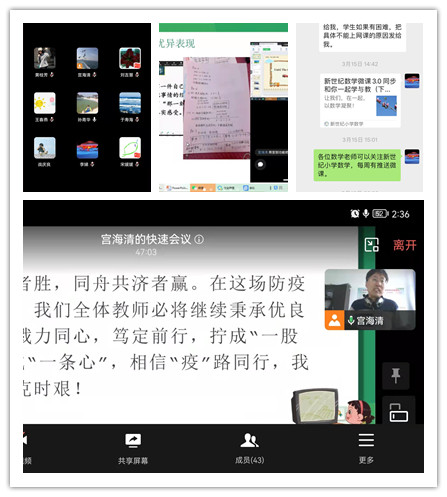 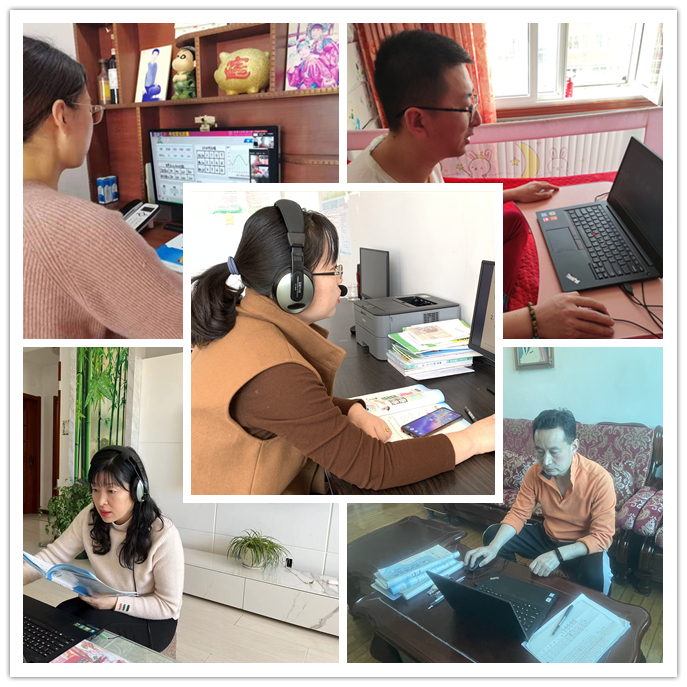 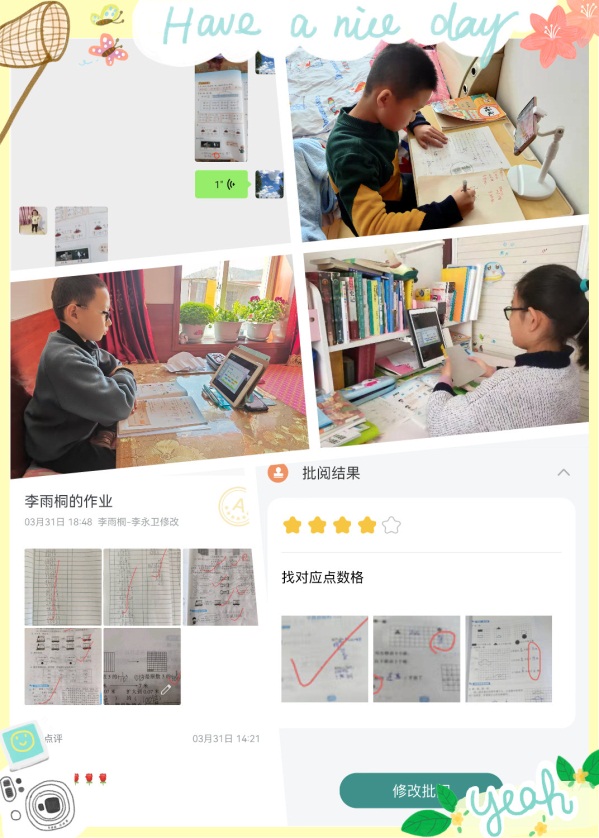 